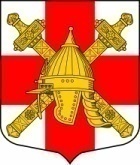 СОВЕТ ДЕПУТАТОВ СИНЯВИНСКОГО ГОРОДСКОГО ПОСЕЛЕНИЯКИРОВСКОГО МУНИЦИПАЛЬНОГО РАЙОНА ЛЕНИНГРАДСКОЙ ОБЛАСТИР Е Ш Е Н И Еот _______________2023 года №  ____О внесении изменений в решение совета депутатов Синявинского городского поселения Кировского муниципального района Ленинградской области от 16.03.2023 № 6 «Об установлении нормативов обеспечения населения  основными видами печного топлива для определения денежной компенсации расходов, связанных с предоставлением мер социальной поддержки отдельным категориям граждан, проживающих в домах, не имеющих центрального отопления на территории Синявинского городского поселения Кировского муниципального района Ленинградской области на 2023 год»В целях упорядочивания расчетов с населением при реализации твердого топлива (дров смешанных пород) и доставки дров различными лесозаготовителями, в соответствии с постановлением Правительства Ленинградской области от 13.03.2018 № 78 «Об утверждении порядков предоставления мер социальной поддержки отдельным категориям граждан и  признании утратившим силу отдельных постановлений Правительства Ленинградской области», Приказом Комитета по тарифам и ценовой политики Правительства Ленинградской области от 30.11.2022 № 546-п «Об установлении розничных цен на твердое топливо (дрова, уголь) для определения денежной компенсации расходов, связанных с предоставлением мер социальной поддержки отдельным категориям граждан, проживающим в домах, не имеющих центрального отопления, на территории Ленинградской области в 2023 году», постановлением Правительства Ленинградской области от 18.07.2023 № 506 «О денежной компенсации части расходов на приобретение топлива и (или)  баллонного газа и транспортных услуг по их доставке участникам специальной военной операции и членам их семей», совет депутатов решил:1. Внести в решение совета депутатов Синявинского городского поселения Кировского муниципального района Ленинградской области от 16.03.2023 № 6 «Об установлении нормативов обеспечения населения основными видами печного топлива для определения денежной компенсации расходов, связанных с предоставлением мер социальной поддержки отдельным категориям граждан, проживающих в домах, не имеющих центрального отопления на территории Синявинского городского поселения Кировского муниципального района Ленинградской области на 2023 год» следующие изменения.1.1. Наименование читать в новой редакции:«Об установлении  нормативов обеспечения населения основными видами печного топлива для определения денежной компенсации расходов, связанных с предоставлением мер социальной поддержки отдельным категориям граждан, а также участникам специальной военной операции и членам их семей, проживающих в домах, не имеющих центрального отопления на территории Синявинского городского поселения Кировского муниципального района Ленинградской области на 2023 год»1.2. Первый абзац пункта 1 изложить в новой редакции:«1. Утвердить на 2023 год следующие нормативы обеспечения печным топливом (дровами смешанных пород) для отдельных категорий граждан, а также  участникам специальной военной	 операции и членам их семей на нужды отопления жилых домов:»1.3. Первый абзац пункта 2 изложить в новой редакции:«2. Утвердить на 2023 год следующие нормативы обеспечения печным топливом (уголь) для отдельных категорий граждан, а также  участникам специальной военной операции и членам их семей на нужды отопления жилых домов:»	2. Положения настоящего решения распространяются на правоотношения, возникшие с 18  июля 2023 года.3. Решение подлежит официальному опубликованию (обнародованию) на сайте Синявинского городского поселения и в газете «Наше Синявино».Глава муниципального образования                                                   О.Л. Горчаков Разослано: в дело, сектор УМИ администрации  Синявинского городского поселения